包头铝业有限公司应聘登记表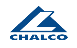 姓名姓名性别出生年月身 高身 高电子照片籍贯籍贯民族政治面貌体 重体 重电子照片学历学历毕业院校及所学专业毕业院校及所学专业毕业院校及所学专业电子照片学位学位毕业时间毕业时间毕业时间高考成绩电子照片身份证号身份证号联系电话电子照片学习经历(从高中填起)起至日期起至日期起至日期起至日期学校（培训机构）名称学校（培训机构）名称学校（培训机构）名称学校（培训机构）名称专业或培训内容专业或培训内容专业或培训内容专业或培训内容取得何种证书学习经历(从高中填起)学习经历(从高中填起)学习经历(从高中填起)社会实践经历何时至何时何时至何时何时至何时何时至何时在何单位工作在何单位工作在何单位工作在何单位工作掌握何种技能掌握何种技能掌握何种技能掌握何种技能掌握何种技能社会实践经历社会实践经历社会实践经历家庭成员及主要社会关系家庭成员及主要社会关系家庭成员及主要社会关系家庭成员及主要社会关系家庭成员及主要社会关系家庭成员及主要社会关系家庭成员及主要社会关系家庭成员及主要社会关系家庭成员及主要社会关系家庭成员及主要社会关系家庭成员及主要社会关系家庭成员及主要社会关系家庭成员及主要社会关系家庭成员及主要社会关系姓  名姓  名姓  名与本人关系出生年月出生年月出生年月工作单位工作单位工作单位工作单位住址及联系电话住址及联系电话住址及联系电话个人专长和获奖情况：个人专长和获奖情况：个人专长和获奖情况：个人专长和获奖情况：个人专长和获奖情况：个人专长和获奖情况：个人专长和获奖情况：个人专长和获奖情况：个人专长和获奖情况：个人专长和获奖情况：个人专长和获奖情况：个人专长和获奖情况：个人专长和获奖情况：个人专长和获奖情况：声明：本人证实上述所填写各项资料内容的真实性，并无掩饰任何不利申请此职位之资料。本人自愿承担因隐瞒事实而带来的包括解除劳动合同等一切后果。本人签字：填表日期：声明：本人证实上述所填写各项资料内容的真实性，并无掩饰任何不利申请此职位之资料。本人自愿承担因隐瞒事实而带来的包括解除劳动合同等一切后果。本人签字：填表日期：声明：本人证实上述所填写各项资料内容的真实性，并无掩饰任何不利申请此职位之资料。本人自愿承担因隐瞒事实而带来的包括解除劳动合同等一切后果。本人签字：填表日期：声明：本人证实上述所填写各项资料内容的真实性，并无掩饰任何不利申请此职位之资料。本人自愿承担因隐瞒事实而带来的包括解除劳动合同等一切后果。本人签字：填表日期：声明：本人证实上述所填写各项资料内容的真实性，并无掩饰任何不利申请此职位之资料。本人自愿承担因隐瞒事实而带来的包括解除劳动合同等一切后果。本人签字：填表日期：声明：本人证实上述所填写各项资料内容的真实性，并无掩饰任何不利申请此职位之资料。本人自愿承担因隐瞒事实而带来的包括解除劳动合同等一切后果。本人签字：填表日期：声明：本人证实上述所填写各项资料内容的真实性，并无掩饰任何不利申请此职位之资料。本人自愿承担因隐瞒事实而带来的包括解除劳动合同等一切后果。本人签字：填表日期：声明：本人证实上述所填写各项资料内容的真实性，并无掩饰任何不利申请此职位之资料。本人自愿承担因隐瞒事实而带来的包括解除劳动合同等一切后果。本人签字：填表日期：声明：本人证实上述所填写各项资料内容的真实性，并无掩饰任何不利申请此职位之资料。本人自愿承担因隐瞒事实而带来的包括解除劳动合同等一切后果。本人签字：填表日期：声明：本人证实上述所填写各项资料内容的真实性，并无掩饰任何不利申请此职位之资料。本人自愿承担因隐瞒事实而带来的包括解除劳动合同等一切后果。本人签字：填表日期：声明：本人证实上述所填写各项资料内容的真实性，并无掩饰任何不利申请此职位之资料。本人自愿承担因隐瞒事实而带来的包括解除劳动合同等一切后果。本人签字：填表日期：声明：本人证实上述所填写各项资料内容的真实性，并无掩饰任何不利申请此职位之资料。本人自愿承担因隐瞒事实而带来的包括解除劳动合同等一切后果。本人签字：填表日期：声明：本人证实上述所填写各项资料内容的真实性，并无掩饰任何不利申请此职位之资料。本人自愿承担因隐瞒事实而带来的包括解除劳动合同等一切后果。本人签字：填表日期：声明：本人证实上述所填写各项资料内容的真实性，并无掩饰任何不利申请此职位之资料。本人自愿承担因隐瞒事实而带来的包括解除劳动合同等一切后果。本人签字：填表日期：